Carta Patrocinio 10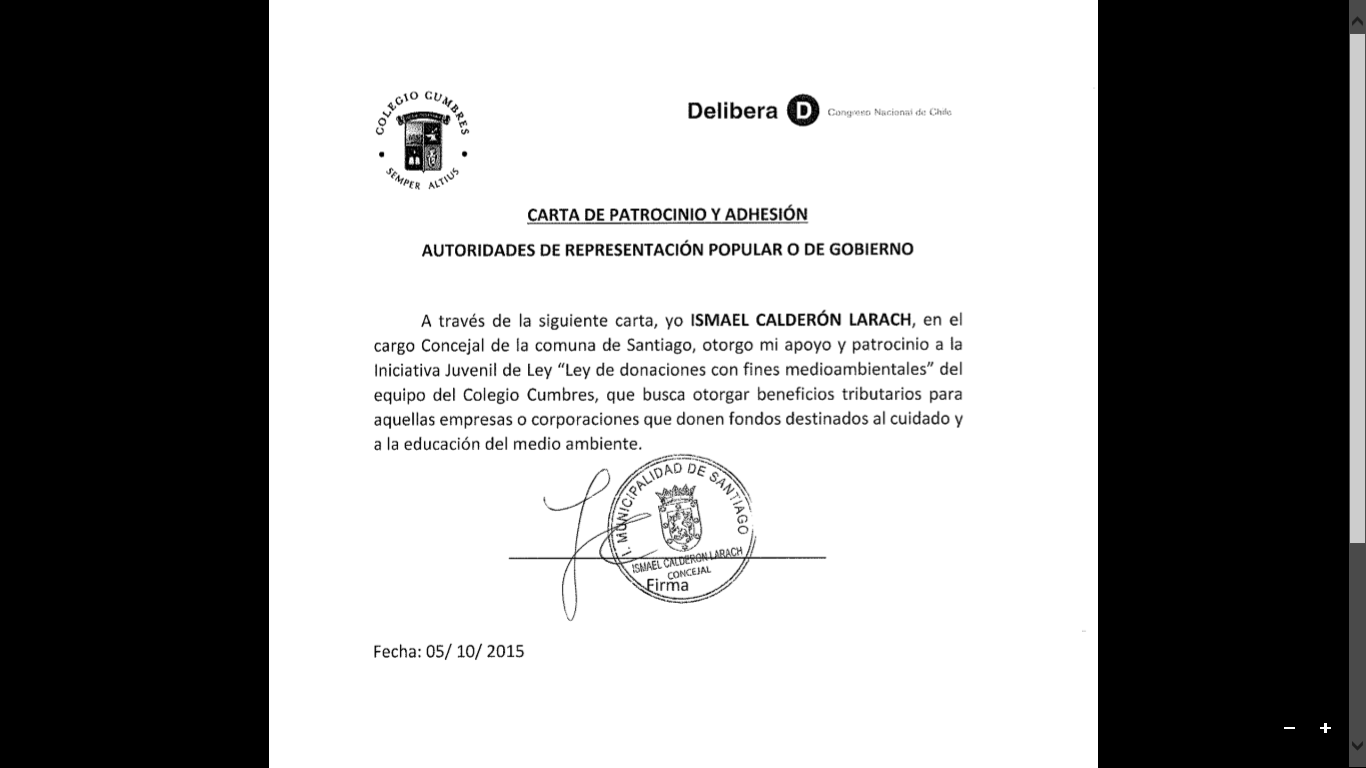 ConcejalIsmael Calderón Larach